Стимулируйте детей участвовать в конкурсах!Конкурс имеет одну очень важную особенность – соревновательный момент.
   И для кого-то конкуренция может стать тяжёлым препятствием на пути к цели. Как быть, если вашему         ребенку не удалось выиграть?

Не путайте собственные эмоции с детскими.
Иногда поражение ребенка в конкурсе задевает и разочаровывает родителей сильнее, чем самого проигравшего.
Будьте примером.
Поговорите с ребенком о том, что испытывают люди, выиграв, а что - проиграв. Что испытывает ребенок и вы. Вспомните и расскажите о ситуациях, когда вы сами испытали трудности и преодолели их (или нет). Какой вы сделали вывод.
Цените опыт.
Не выиграв конкурс, ребенок приобретает неоценимый опыт участия, благодаря которому появляются внутренние личностные ресурсы преодоления сложных жизненных ситуаций. Стрессоустойчивость пригодится каждому во взрослой жизни.
Хвалите усилия.
Силы, которые приложил ребенок к творческой работе, нужно обязательно отметить. Он загорелся идеей, не ленился и научился чему-то новому. Старания, ведущие к результату не менее важны, чем сам результат.
Покажите главное.
Вы любите и гордитесь ребенком независимо от его побед, оценок и достижений.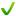 Любой конкурс - это культурное событие, позволяющее выявить способности детей.Это не только проба сил, но и расширение мировоззрения ребёнка, предоставление ему возможности саморефлексии от участия, общения и выступления.С помощью творческих конкурсов ученики могут проверить знания, умения, навыки не только у себя, но и сравнить свой уровень с другими, узнать много нового.Именно поэтому конкурсная деятельность является значимым результатом образовательного процесса и важной частью целостного развития ребенка.

Победы и участие детей в конкурсах являются яркими показателями качества образования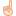 